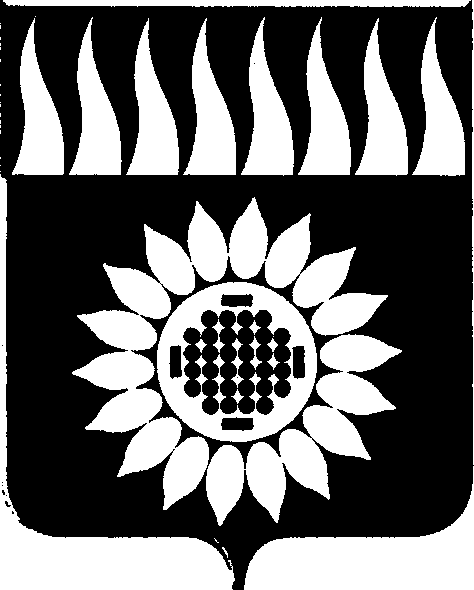 ГОРОДСКОЙ ОКРУГ ЗАРЕЧНЫЙД У М Ашестой  созыв_____________________________________________________________________________________________________СЕМЬДЕСЯТ ВОСЬМОЕ ВНЕОЧЕРЕДНОЕ ЗАСЕДАНИЕР Е Ш Е Н И Е29.12.2020 № 111-РО внесении изменений в решение Думы от 26.12.2019 № 126-Р «Об установлении размера платы за содержание жилого помещения в городском округе Заречный на 2020 год»В соответствии с Жилищным кодексом Российской Федерации, Положением о порядке формирования, согласования и утверждения платы за жилое помещение в городском округе Заречный, утвержденным Решением Думы от 29.12.2005 № 183-Р (в действующей редакции), на основании статей 25, 45 Устава городского округа ЗаречныйДума решила:1. Внести в решение Думы городского округа Заречный от 26.12.2019 № 126-Р «Об установлении размера платы за содержание жилого помещения в городском округе Заречный на 2020 год», следующие изменения:1.1. Название решения Думы от 26.12.2019 № 126-Р «Об установлении размера платы за содержание жилого помещения в городском округе Заречный на 2020 год» изложить в следующей редакции:«Об установлении размера платы за содержание жилого помещения в городском округе Заречный с 01.01.2020 по 31.03.2021»1.2. Первый абзац Пункт 1 изложить в следующей редакции:«Утвердить и ввести в действие с 01.01.2020 по 31.03.2021 на территории городского округа Заречный:».1.3. Наименование столбца 3 в таблицах в приложениях №1, 2, 3, 4 изложить в следующей редакции:«Стоимость на 1 кв. м. общей площади в месяц, руб. с 01.01.2020 по 31.03.2021»2. Опубликовать настоящее решение в установленном порядке.Председатель Думы городского округа                                 	     А.А. КузнецовГлава городского округа                                                                 А.В. Захарцев